JTF energiearmoede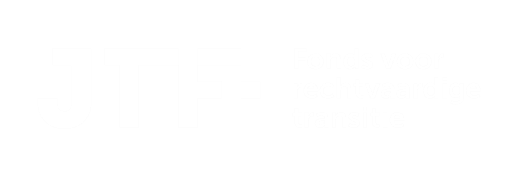 § 2.10 – energiearmoede jtfMODEL PROJECTPLANBeste aanvrager(s), Het projectplan is een verplichte – en belangrijke – bijlage van de subsidieaanvraag. Het moet een duidelijk beeld geven van het project waarvoor je subsidie aanvraagt. Om je aanvraag goed te kunnen beoordelen, vragen wij je om de onderdelen in dit model projectplan te beantwoorden. Dit model bevat extra informatie bij sommige paragrafen en een uitgebreide bijlage, deze zijn bedoeld om richting te geven wat we in het projectplan willen zien. Verwijder de cursieve tekst gerust in jouw definitieve  projectplan.Houd rekening met het volgende:Gebruik lettertype Calibri, grootte 11 met normale marges.Zorg er voor dat alle onderdelen van dit format herkenbaar en in dezelfde volgorde terugkomen in jouw projectplan.Schrijf bondig en beperk je tot de kern.Houd het aantal pagina’s beperkt (maximaal 25 pagina’s). De lengte van je projectplan (en dus teveel pagina’s) kan ten koste gaan van de kwaliteit van de aanvraag. Wij wensen je veel succes met het schrijven!Heb je nog vragen of kom je er niet uit? Bel of mail ons. 1 	ProjectnaamWat is de naam van het project? 2 	Management samenvattingBeschrijf hier de belangrijkste onderdelen van je project. Gebruik ongeveer 500 woorden (maximaal 1 pagina). Deze samenvatting kan gebruikt worden voor publicatie als aan het project subsidie wordt verleend.3 	Aanvrager(s)Beschrijf wie het project gaan uitvoeren en waar het project plaatsvindt. Beschrijf daarnaast kort wat je reguliere activiteiten zijn. Als er een samenwerking is binnen het project, vul dit dan voor alle projectpartners in. 4 	AanleidingGeef een korte uitwerking van de aanleiding en achtergrond van het project. Waar heeft het project mee te maken? Voor welk probleem zoek je een oplossing? Omschrijf dit zo duidelijk mogelijk. 5	DoelstellingHet effect van deze subsidie richt zich uiteindelijk op het mogelijk maken van toegang tot nieuwe vormen van energie voor alle inwoners in het werkingsgebied. Ook omscholing van werknemers en werkzoekenden tot vakbekwame mensen die energie-efficiënte maatregelen kunnen uitvoeren is onderdeel van deze subsidie. Omschrijf de hoofddoelstelling en eventuele subdoelstellingen van het project. Wat wil je met dit project bereiken?6 	ResultatenWelke concrete eindresultaten worden na uitvoering van dit project opgeleverd? Hoe wordt de blijvende impact voor de JTF-regio (provincie Groningen en/of gemeente Emmen) gewaarborgd? 7 	Projectactiviteiten Beschrijf duidelijke projectactiviteiten die je gaat uitvoeren. Verdeel deze in verschillende werkpakketten (fases). Zorg ervoor dat de nummering van deze werkpakketen gelijk is aan de nummering in de begroting. Geef per werkpakket aan welke projectpartner(s) de activiteiten gaan uitvoeren. En maak hierbij een duidelijke koppeling met de begroting (noem de bedragen).Beschrijf de programmatische aanpak van de energiebesparende maatregelen en het opleiden, bij- en omscholen. Denk daarbij aan (opsomming niet uitputtend):Wat ga met de subsidie doen?Hoe ga je het programma inregelen (bijvoorbeeld via een beleidskader of een subsidieregeling)?Hoe ga je de uitvoering van het programma organiseren?Hoe worden de woningen geselecteerd?Hoe ga je toetsen of de eigenaren van de woning onder de DAEB inkomensgrens vallen? Hoe toets je het energielabel (zowel bij aanvang als na afloop van de uitgevoerde maatregel)?Hoe ga je om met woningen die (nog) geen energielabel hebben?Hoe leg je de verbetering in energie labels vast?Hoe toon je aan dat de in te zetten verduurzamingsadviseur een Hbo-niveau heeft?8 	toelichting op de kosten en financieringIn de bijlage Begroting heb je uitgewerkt wat het project kost en hoe je dat gaat financieren. Geef hier een toelichting op de kosten die je gaat maken in dit project en waarom het nodig is om die kosten te maken. Uitgavenplanning: in welk jaar worden welke kosten gemaakt?9	PlanningGeef aan wat de start- en einddatum van het project is.Beschrijf een planning van de verschillende projectactiviteiten, verdeeld over de projectperiode. Voeg eventueel een afbeelding toe.Beschrijf welke mijlpalen het project heeft. Als er go/no go momenten zijn, beschrijf deze ook.10 	RisicoanalyseGeef aan welke obstakels (bijvoorbeeld juridisch of financieel) er zijn bij het opstarten van je project die ervoor zorgen dat je na de toekenning van de subsidie (mogelijk) niet direct kunt starten met je project.Het kan zijn dat je bij het uitvoeren van het project tegenslag hebt en vertraging oploopt. Licht kort toe hoe je dan de projectactiviteiten sneller of tegelijk met elkaar kunt uitvoeren. Hoe zorg je ervoor dat je voor de einddatum klaar bent?11 	VerantwoordingBeschrijf hoe je de activiteiten in het project kunt verantwoorden. Wat leg je vast zodat je kunt aantonen wat je hebt gedaan? Hoe ga je de projectadministratie inrichten? Optioneel: Houd er rekening mee dat je een deelnemersadministratie (met BSN-nummers van de deelnemers) moet bij houden.In geval van een samenwerkingsverband: geef een korte beschrijving van de onderlinge afspraken. Besteed hierbij in ieder geval aandacht aan de wijze waarop de projectadministratie wordt ingericht en hoe de onderlinge financiën zijn/worden geregeld.Op welke manier ga je voldoen aan de promotie- en publiciteitsvereisten?Beschrijf wat de benodigde en beschikbare operationele en financiële capaciteit is voor de uitvoering van dit project en waarom je dit project kunt uitvoeren naast de reguliere werkzaamheden.12	Aansluiting op de RIS3De Research- en innovatiestrategie voor slimme specialisatie (RIS3) is onze strategie voor regionale ontwikkeling en vormt de kapstok voor de gecombineerde inzet van Europese, nationale en regionale fondsen en programma’s in de periode 2021-2027.Mondiale transities en regionale uitdagingen zetten de brede welvaart onder druk, ook in Noord-Nederland. De economie moet zich hieraan aanpassen. Tegelijkertijd bieden deze transities en uitdagingen nieuwe ontwikkelkansen. De kern van de RIS3 is om deze kansen te ontdekken en te verzilveren, en daarmee bij te dragen aan een circulair, gelukkig en inclusief Noord-Nederland. Wij willen dat economische, natuurlijke en sociaal-culturele kwaliteiten elkaar versterken en dat iedereen mee kan doen.Meer informatie over de RIS3 vind je op onze website https://www.snn.nl/programmas/just-transition-fund-jtf en https://www.snn.nl/programmas/ris3-strategie-voor-het-noorden.   Jouw project moet inspelen op in ieder geval één van de vier transities van de RIS3. Lees onderdeel 1.4 en 1.5 van de RIS3. Vertel in ieder geval hoe er met de ontwikkelingen/werkzaamheden binnen dit project wordt ingespeeld op de kansen die er zijn binnen de transities en op welke manier de ‘probleemeigenaren’ zijn betrokken bij de ontwikkelingen binnen het project(consortium). Aan welke transitie van de RIS3 draagt jouw project hoofdzakelijk bij? Beschrijf hoe het project bijdraagt aan het perspectief dat bij de transitie hoort. Waarom en op welke manier is dat?Transitie 1: Van een lineaire naar een circulaire economieTransitie 2: Van fossiele naar hernieuwbare energieTransitie 3: Van zorg naar (positieve) gezondheidTransitie 4: Van analoog naar digitaalAan welke transitie van de RIS3 draagt jouw project nog meer bij (optioneel)?Aan welke doorsnijdende thema’s (onderdeel 1.5 van de RIS3) draagt jouw project bij? Waarom en op welke manier is dat?Thema 1: Human Capital – Leven lang ontwikkelenThema 2: Ondernemende Regio – Krachtig ondernemerschapThema 3: Digitaliseren – Innoveren in een veranderende omgevingThema 4: Grensoverschrijdende Samenwerking – Innovatie vraagt verbinding13	BeoordelingscriteriaEen project komt pas in aanmerking voor subsidie als het minimaal 70 van de 100 punten scoort. Daarnaast moet op elk beoordelingscriterium minimaal de helft van de punten worden gescoord. Elk project wordt beoordeeld op vier criteria. Het is belangrijk dat je een goede kwantitatieve en kwalitatieve onderbouwing geeft. Als een onderdeel niet duidelijk beschreven is, zul je lager scoren.Tip: lees per beoordelingscriterium de toelichting zodat je weet op welke elementen wordt gelet bij de beoordeling. Zorg dat de elementen terugkomen in jouw onderbouwing. In het uiteindelijke projectplan kun je de toelichting weer verwijderen.  Bijdrage aan de doelstellingen van het programma JTF 2021-2027 (30 pnt)Hierbij wordt met name gelet op:de mate waarin de aanvraag aansluit bij het Operationeel Programma JTF 2021-2027;de mate waarin de aanvraag een bijdrage levert aan het bevorderen van een evenwichtige sociaaleconomische transitie en de mate waarin de aanvraag inspeelt op het ‘no one left behind’ principe; de mate waarin het project aansluit bij de indicatoren, zoals aantal woningen met verbeterde energieprestatie, en de mate waarin dit in verhouding staat tot de gevraagde bijdrage (value for money); het aantal deelnemers aan een opleiding die na deelname een kwalificatie halen; de wijze waarop het project complementair is aan bestaande verduurzamingssubsidies;de wijze waarop het verdelen van de subsidiegelden is ingericht. Hiermee wordt onder meer bedoeld de criteria die worden gehanteerd voor het toewijzen van de middelen aan particulieren met energiearmoede. Daarbij moet aandacht geschonken worden aan onderwerpen als: inkomen, aanbesteding en het eventueel terugvorderen van de middelen bij particulieren.  Economisch of financieel toekomstperspectief (20 pnt)Bij de beoordeling van de projecten wordt een oordeel gegeven over de kosten in relatie tot de maatschappelijke opbrengsten. Hierbij wordt met name gelet op:de mate waarin de kosten van het project in verhouding staan tot het brede maatschappelijk perspectief;de mate waarin de kosten van het project in verhouding staan tot het aantal te ondersteunen huishoudens en de gemiddelde besparing per huishouden; de mate waarin de kosten van het project in verhouding staan tot het aantal te ondersteunen opleidingen;het toekomstperspectief op werk, of ander of beter werk.Kwaliteit van het project (30 pnt)Bij de beoordeling wordt gekeken naar de kwaliteit van de aanvrager en het projectplan. De planning en organisatie van het project, het beschikbare team zijn beoordelingsaspecten bij dit criterium. Daarnaast kan worden gekeken naar de keuze van activiteiten om het probleem aan te pakken, en met welke argumentatie en bewijskracht die keuzes zijn onderbouwd. Hierbij wordt met name gelet op: de mate waarin het projectplan een concreet en onderbouwd antwoord geeft op alle onderwerpen van het format. Deze onderbouwing betreft de argumentatie waarom gekozen wordt voor een bepaalde aanpak;de haalbaarheid van de realisatie van het project in relatie tot de risico’s. Zoals de planning en inhuur van externe partijen;de mate van concreetheid van de plannen.Bijdrage aan duurzame ontwikkeling en maatschappelijke sociale impact (20 pnt)Bij het beoordelen van dit criterium wordt een kwalitatief en kwantitatief oordeel gegeven over de mate waarin er binnen het project sprake is van duurzame ontwikkeling en in hoeverre het project een bredere maatschappelijke impact heeft. Hierbij dient duurzame ontwikkeling geïnterpreteerd te worden in overeenstemming met de definitie in het Brundtland Rapport. Duurzame ontwikkeling is een ontwikkeling die voorziet in de behoeften van de huidige generatie, zonder de behoeften van toekomstige generaties, zowel hier als in andere delen van de wereld, in gevaar te brengen. Ook wordt beoordeeld of het project voldoet aan het do no significant harm principe (DNSH). Hierbij wordt met name gelet op:de mate waarin positief wordt bijgedragen aan efficiënt en circulair gebruik van hulpbronnen; het verhogen van de biodiversiteit, klimaatadaptie en mitigatie; duurzaam watergebruik en beheer; tegengaan van vervuiling van het milieu;de mate waarin in een project bijdraagt aan de beginselen van gendergelijkheid en non-discriminatie in brede zin.14	IndicatorenHet JTF-Programma kent twee soorten indicatoren: output- en resultaatindicatoren. Outputindicatoren geven aan wat een project in directe zin oplevert. Het gaat dan bijvoorbeeld om het aantal ondernemingen dat wordt ondersteund. Resultaatindicatoren geven informatie over wat er is bereikt binnen projecten. Bijvoorbeeld het aantal kleine en middelgrote ondernemingen die product- of procesinnovatie introduceren. Bij het opstellen van de aanvraag kies je die output- en resultaatindicatoren die op het project van toepassing zijn. Voor elke geselecteerde outputindicator bepaal je vooraf een streefwaarde. De streefwaarde is in de meeste gevallen de score die je op de einddatum van het project gaat bereiken. Streefwaarden worden uitgedrukt in hele getallen of bedragen. Je onderbouwt in de aanvraag de keuze van de output- en resultaatindicatoren en de hoogte van de streefwaarde. Na afloop van het project, als het project fysiek gereed is en alle projectactiviteiten zijn uitgevoerd, bepaal je de definitieve scores van de indicatoren. Voor enkele indicatoren kan de definitieve score pas een jaar na afloop van het project worden vastgesteld. Je bent in principe gehouden aan het behalen van de in de beschikking opgenomen waarden van de outputindicatoren. Je dient daarbij de behaalde waardes te kunnen verantwoorden. Wanneer de realisatie afwijkt zal om een motivatie en onderbouwing worden gevraagd en op basis daarvan per situatie de gevolgen voor de vaststelling worden bezien. Houd er dus rekening mee dat de resultaten op de indicatoren van belang zijn voor de vaststelling en geen vrijblijvend karakter hebben. Voor sommige indicatoren moet je rapporteren over aantallen deelnemers aan opleidingsactiviteiten in de vorm van een controleerbare deelnemersadministratie. 15	Horizontale beginselenBij de uitvoering van de Europese fondsen moeten de horizontale beginselen van de Europese Unie worden nageleefd (artikel 9 EU Verordening 1060/2021). Geef in dit hoofdstuk aan hoe jouw project deze beginselen respecteert.Beschrijf op welke wijze jouw project rekening houdt met het bevorderen van de gelijkheid van mannen en vrouwen (het integreren van genderperspectief).Beschrijf op welke wijze jouw project rekening houdt met het bestrijden van discriminatie op grond van geslacht, ras of etnische afkomst, godsdienst of overtuiging, handicap, leeftijd of seksuele gerichtheid.Beschrijf hoe je de toegankelijkheid voor personen met een handicap garandeert.Do No Significant Harm (DNSH): vul onderstaande tabel in. Geef een zo goed mogelijke onderbouwing op elke vraag.16	Klimaattoets van investeringen in infrastructuurVoor investeringen in infrastructuur met een verwachte levensduur van tenminste 5 jaar moet je een klimaattoets uitvoeren. Let op: technische installaties worden ook gerekend tot infrastructuur. Geef aan waarom voor jouw project wel of geen sprake is van investering in infrastructuur met een levensduur van tenminste 5 jaar. Meer informatie vind je op onze website, en lees ook de handreiking Klimaat- en milieutoetsen van JTF-projecten.De onderstaande paragrafen neem je alleen in het projectplan op als het project een investering in infrastructuur is met een verwachte levensduur van tenminste 5 jaar.Klimaatneutraliteit Onderbouw in welke mate de te realiseren infrastructuur bijdraagt aan de mitigatie van klimaatverandering. Volg hiervoor onderstaande stappen:Bepaal of voor jouw investering op basis van de screeningslijst in paragraaf 3.2.1 van de technische richtsnoeren een beoordeling van de koolstofvoetafdruk vereist is. Motiveer indien dit NIET het geval is en ga dan verder naar Klimaatveerkracht. (“Technische richtsnoeren voor de klimaattoetsing van infrastructuur in de periode 2021-2027” (EU 2021/C 373/01))Indien een beoordeling van de koolstofvoetdruk WEL vereist is, voer dan een kwantitatieve analyse uit zoals beschreven in paragraaf 3.2.2.1 t/m 3.2.2.5 van de technische richtsnoeren. Om te bepalen of sprake is van aanzienlijke broeikasemissies vergelijk je de geraamde jaarlijkse absolute broeikasgasemissies in ton CO2 voor een gemiddeld exploitatiejaar van het project met de verwachte broeikasgasemissies indien het project niet wordt uitgevoerd. Infrastructuurprojecten met absolute en/of relatieve emissies van meer dan 20.000 ton CO2/jaar (positief of negatief) moeten worden onderworpen aan nadere analyse waarbij de broeikasemissies in geldwaarde worden uitdrukt en de verenigbaarheid van het project met de Europese doelstellingen voor vermindering van broeikasemissies tegen 2030 en 2050 wordt onderbouwd.KlimaatveerkrachtOnderbouw in welke mate de te realiseren infrastructuur bestendig is tegen de gevolgen van klimaatverandering zoals de verwachte stijging van de zeespiegel en veranderingen in de gemiddelde neerslag, maar ook acute weersextremen  zoals wolkbreuken, stormen en hittegolven. Volg hiervoor onderstaande stappen:Benoem de relevante klimaatrisico’s voor het project. Geef aan hoe gevoelig de onderdelen van de infrastructuur zijn voor klimaatrisico’s in het algemeen en hoe groot de kans is dat deze risico’s zich nu en in de toekomst op de projectlocatie voordoen. Je kunt hierbij de aanpak zoals voorgesteld in figuur 9 in paragraaf 3.3.1 van de technische richtsnoeren hanteren.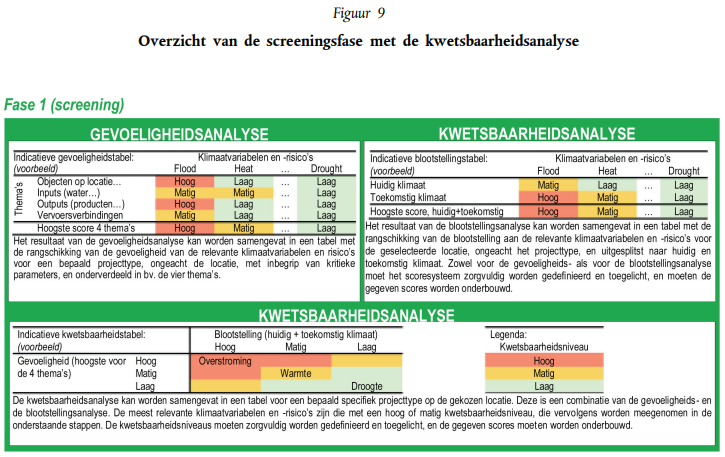 Als er sprake is van aanzienlijke klimaatrisico’s moet je een gedetailleerde analyse uitvoeren met betrekking tot mitigatie van de klimaatrisico’s conform paragraaf 3.3.2 van de technische richtsnoeren. N.B.: wanneer voor het project in bovenstaande paragraaf is vastgesteld dat sprake is van aanzienlijke broeikasemissies, moet altijd een gedetailleerde analyse m.b.t. de klimaatveerkracht worden gemaakt.New European Bauhaus  Beschrijf of er in het project sprake is van de realisatie van infrastructuur in de fysieke leefomgeving.  Licht toe hoe het ontwerp hiervan de drie kernwaarden van de New European Bauhaus onderschrijft: duurzaamheid, esthetiek en inclusie.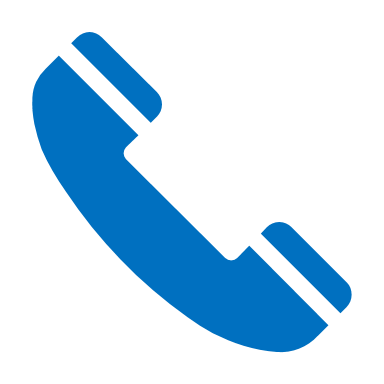 050 - 5224 915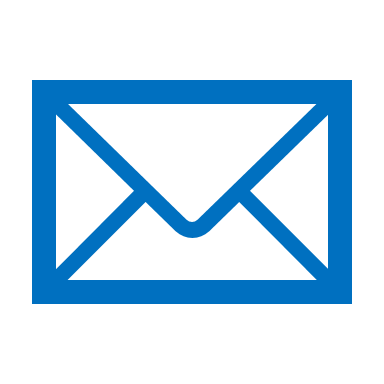 jtf@snn.nl 2024202520262027€ € € € CodeIndicator StreefwaardeOnderbouwing hoe de streefwaarde bepaald is en gemeten wordt gedurende het projectEECO11Totaal aantal personen dat deelneemt aan scholings- en arbeidsmarkt activiteiten. Het gaat om unieke personen (neemt iemand twee keer deel aan verschillende activiteiten dan telt deze persoon één keer mee).Omscholing en bijscholing: Door omscholings- en bijscholingsprogramma's aan te bieden, kunnen werknemers deelnemen aan educatieve activiteiten die gericht zijn op het ontwikkelen van nieuwe vaardigheden. Het aantal deelnemers aan deze programma's draagt rechtstreeks bij aan de indicator. Loopbaanbegeleiding: Het verstrekken van loopbaanbegeleiding resulteert in de deelname van individuen aan advies- en begeleidingsactiviteiten, wat wordt opgenomen in het totale aantal personen dat betrokken is bij arbeidsmarktactiviteiten.EECR03Totaal aantal personen dat na deelname aan het project een kwalificatie heeft behaald.Kwalificatie betekent een formeel resultaat van een beoordelings- en validatieproces dat wordt verkregen wanneer een competente instantie vaststelt dat een persoon leerresultaten heeft behaald volgens bepaalde normen. Bijvoorbeeld een certificaat dat door een MBO-instelling is toegekend.Het gaat om unieke personen (neemt iemand twee keer deel aan verschillende activiteiten dan telt deze persoon één keer mee).RCO18Aantal woningen met verbeterde energieprestatie, te meten in energielabel.Bijvoorbeeld van label D naar label B.RCR29Geraamde reductie broeikasgassen (ton CO2 per jaar)Totale geschatte broeikasgasemissies (BKG-emissies) voor de ondersteunde entiteiten of processen. De nulwaarde verwijst naar het niveau van de geschatte BKG-emissies gedurende het jaar voor de start van de interventie. De gerealiseerde waarde wordt berekend als de totale geschatte BKG-emissies op basis van het bereikte niveau van energieprestaties gedurende het jaar na de voltooiing van de interventie. De waarde op deze indicator is bereikt gedurende het jaar na voltooiing van de interventie en wanneer de energieprestatiecertificaten, energie audits, of andere relevante technische specificaties beschikbaar zijn.DNSH principesJa/Nee1Klimaat mitigatie: Leidt het project tot aanzienlijke broeikasgasemissies? Ja Nee1Licht toe waarom wel/niet Ja Nee2Klimaat adaptatie: Leidt het project tot een toegenomen ongunstig effect van  klimaatverandering voor het project zelf of op de mens, de natuur of activa? Dit is het geval wanneer het project niet of niet goed bestand is tegen de ongunstige gevolgen van klimaatverandering waardoor het wordt bedreigd. Ja Nee2Licht toe waarom wel/niet Ja Nee3Duurzaam gebruik en bescherming van water en mariene hulpbronnen: Is het project schadelijk voor de goede toestand of het goed ecologisch potentieel van waterlichamen, met inbegrip van oppervlaktewater en grondwater, of voor de goede milieutoestand van mariene wateren? Ja Nee3Licht toe waarom wel/niet Ja Nee4Circulaire economie met inbegrip van preventie en recycling van afval: Leidt het project tot aanzienlijke inefficiënties bij het gebruik van materialen of bij het directe of indirecte gebruik van natuurlijke hulpbronnen, of tot een aanzienlijke toename van de productie, verbranding of verwijdering van afval, of kan de verwijdering van afval op lange termijn leiden tot aanzienlijke en langdurige schade aan het milieu? Ja Nee4Licht toe waarom wel/niet Ja Nee5Preventie en bestrijding verontreiniging in lucht/water/bodem: Leidt het project tot een aanzienlijke toename van emissies van verontreinigende stoffen in lucht, water of bodem? Ja Nee5Licht toe waarom wel/niet Ja Nee6Bescherming en herstel van biodiversiteit: Is het project in aanzienlijke mate schadelijk voor de goede staat en de veerkracht van ecosystemen, of schadelijk voor de staat van instandhouding van habitats en soorten, met inbegrip van die welke van Uniebelang zijn? Ja Nee6Licht toe waarom wel/niet Ja Nee